Maturitní okruhy pro školní rok 2019/2020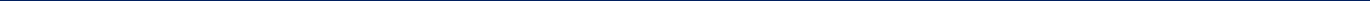 68-43-M/01 Veřejnosprávní činnostPraktická maturitní zkouška z odborných předmětů veřejné správy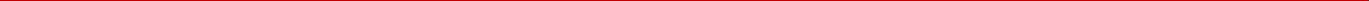 Procesy a postupy správy zaměstnanostiProcesy a postupy správy sociálního zabezpečeníAdministrace sociálních dávek prostřednictvím úřadů práceProcesy a postupy finanční správaProcesy a postupy celní správyProcesy a postupy živnostenské správyAdministrace koncesovaných živnostíProcesy a postupy správy statistikyProcesy a postupy správy katastru nemovitostíProcesy a postupy správy školstvíProcesy a postupy správy kulturyProcesy a postupy veřejná správy zdravotnictvíAdministrace zdravotního pojištěníProcesy a postupy stavební správyProcesy a postupy správy dopravyProcesy a postupy správy životního prostředíProcesy a postupy krajské samosprávyProcesy a postupy obecní samosprávyProcesy a postupy státoobčanské - matriční záležitostiProcesy a postupy státoobčanské - pobyt cizincůVolby a peticeExekuční a insolvenční řízeníPersonální náležitosti veřejné a soukromé správyKontrola ve veřejné správěSpráva ziskových a neziskových organizacíMaturitní okruhy 2019/2020	Veřejnosprávní činnost	68-43-M/01Veřejná správa (ústní zkouška)Základy veřejné správaStátní správaKrajská samosprávaObecní samosprávaZáklady správy Evropské unieVnitřní správa - věci státoobčanskéPřestupkové řízeníJednání ve veřejné správěExekuční a insolvenční řízeníSprávní řízení a správní řádSpráva zaměstnanostiSpráva sociálního zabezpečeníFinanční správaCelní správaŽivnostenská správaSpráva soudnictví a právních institucíÚstřední správní úřadySpráva katastru nemovitostíŠkolská správaSpráva kulturyVeřejná správa zdravotnictvíStavební správaSpráva dopravySpráva životního prostředíSpráva bezpečnosti a obranyMaturitní okruhy 2019/2020	Veřejnosprávní činnost	68-43-M/01Právo (ústní zkouška)Právo - základní pojmy; předpoklady právního vztahu a jeho prvky; historický vývoj; lidská právaÚstavní právo - pojem; Ústava České republiky; orgány státní moci a správy; státní symboly České republikyÚstavní právo - typy ústav; členění Ústavy České republiky; moc zákonodárná; moc výkonná; moc soudní; legislativní procesObčanské právo - pojem; členění občanského zákoníku, občanskoprávní vztahy; osoby; zastoupeníObčanské právo - věci a jejich rozdělení; věcná práva; věcná práva k cizím věcem; promlčení a prekluzeObčanské právo - spoluvlastnictví; společné jmění manželů; duševní vlastnictvíObčanské právo - dědické právo; závěťObčanské právo - závazky z deliktů - odpovědnost za škodu; ochrana osobnostiObčanské právo -závazkové právo - smlouva, vznik závazků, změny závazků, zánik závazků, závazky z právních jednání – vybrané druhy smluvObčanské právo - rodinné právoObchodní právo - spotřebitel a podnikatel; obchodní rejstřík; prokura; hospodářská soutěž; obchodní korporaceSprávní právo - pojem; věci statusové, státní občanství; uprchlík; územněsprávní členěníSprávní právo - přestupky; soudní přezkum rozhodnutí správních orgánů; peticeSprávní právo - proces před správními orgány; soudní exekutor; stížnost; podnětObčanské soudní řízeníPracovní právo - pojem; účastníci; pracovní poměr; pracovní dobaPracovní právo - odpovědnost za škodu; dovolenáPracovní právo - mzda; práce konané mimo pracovní poměr; odpovědnost za škodu; pracovní podmínky žen a mladistvých; odbory; zrušení pracovního poměru; výpověďTrestní právo hmotnéTrestní právo procesníŽivnostenské právoFinanční právoMezinárodní právoZdravotnické právoSociální právoMaturitní okruhy 2019/2020	Veřejnosprávní činnost	68-43-M/0175-41-M/01 Sociální činnostPraktická maturitní zkouška - dětská zařízeníDruhy sociálních, zdravotnických a školských zařízení pro dětiDenní režim dětských klientů kojeneckého, batolecího a předškolního věkuVolný čas dětských klientů kojeneckého, batolecího a předškolního věku se zaměřením na jednotlivé činnostiSledování psychomotorického vývoje dítěte vzhledem k jeho věkuPráce s dětmi vyžadující zvýšenou pozornost – tělesné postiženíPráce s dětmi vyžadující zvýšenou pozornost – zrakové a sluchové postiženíMentálně retardovaný dětský klientPéče o psychický stav dítěteMetody sledování dětského klientaPéče o odpočinek a spánek dítěte v závislosti na věkuPéče o hygienu kojencůPéče o hygienu batolat a předškolních dětíSledování vyprazdňování moče a stolice u dětíPodávání jídla u dětíZásady vedení dítěte k soběstačnostiMěření fyziologických funkcí u dětíUžití tepla a chladu v péči o dítěPéče o kůži u dětíPéče o pohyb v rámci volnočasových aktivitVybavení a úprava místností sociálního nebo školského zařízeníHra jako základní výchovný prostředekPříklady vhodných zaměstnání v rámci výchovného působení se zaměřením na optimální rozvoj kojencePříklady vhodných zaměstnání v rámci výchovného působení se zaměřením na optimální rozvoj batoletePříklady vhodných zaměstnání v rámci výchovného působení se zaměřením na optimální rozvoj dítěte předškolního věkuPrvní pomoc při úrazech a zraněních dětíMaturitní okruhy 2019/2020	Sociální činnost	75-41-M/01Praktická maturitní zkouška – zařízení pro dospěléDruhy sociálních zařízení pro dospěléEtika v pečovatelstvíKomunita a komunitní péčeVedení sociální a pečovatelské dokumentaceCharakteristické změny ve stáříNemoc a její odlišnost od zdravíVztah mezi tělesnou a duševní stránkou nemociZvláštnosti péče o imobilního klientaSmyslově postižený klientPéče o umírajícíMetody sledování klientaPéče o odpočinek a spánekPrevence nozokomiálních nákazDezinfekcePožadavky na lůžko, pomocná zařízení a pomůcky lůžkaPéče o osobní hygienu dospělých klientůPéče o inkontinentní klientyPrevence dekubitů a opruzeninSledování vyprazdňování stoliceSledování vyprazdňování močePodávání jídla, dietoterapieMěření fyziologických funkcíUžití tepla a chladuPsychosociální aktivizace klientaPéče o pohyb klienta, rehabilitační ošetřováníMaturitní okruhy 2019/2020	Sociální činnost	75-41-M/01Psychologie (ústní zkouška)Psychologie jako vědní oborCharakteristika lidské psychikyMetoda pozorování a rozhovoruPsychické procesy a stavy – poznávací procesyPsychické procesy a stavy – paměťové procesy, pozornost, cityOsobnostStruktura osobnostiSociální podstata osobnostiSociální skupinaKomunikaceOsobnost sociálního pracovníkaZátěžové situace v životě člověka a v profesi sociálního pracovníkaPsychologie prenatálního a perinatálního obdobíPsychologie novorozeneckého a kojeneckého obdobíPsychologie batolecího obdobíPsychologie předškolního věkuVstup do školy, mladší a starší školní věkPsychologie pubescence a adolescencePsychologie dospělostiPsychologie a problematika stárnutí a stáříProblematika bolesti, strachu a úzkostiNáročné životní situace - nemocProblematika umírání, profesionální přístup sociálního pracovníkaPsychologie jedince se specifickými potřebamiSpecifika komunikace a práce s problémovým klientemMaturitní okruhy 2019/2020	Sociální činnost	75-41-M/01Základy pedagogiky (ústní zkouška)Pedagogika jako věda, charakteristika pedagogiky jako vědní disciplíny, její postavení mezi jinými vědami, struktura pedagogiky, její disciplíny. Využití pedagogiky. Základní pojmy, práce s prameny, metody a formy studia, výzkumné metody v pedagogice.Výchova - pojem, význam, cíle. Funkce výchovy, pedagogické principy, činitelé výchovy, výchovné prostředky, výchovné styly.Výchovně vzdělávací proces - učení, druhy učení, sociální učení a jeho význam, výuka a vyučování, cíle a obsah výuky, typy výuky, fáze výuky.Nástin historického vývoje pedagogických idejí, nejvýznamnější představitelé jednotlivých období, vybrané pedagogické směry.Rodinná výchova, její význam. Výchovné styly. Odměny a tresty ve výchově. Zásady pro jejich využití.Výchova v novorozeneckém a kojeneckém období.Výchova v batolecím období.Výchova v předškolním období.Výchova v mladším a straším školním věku.Výchova v adolescenci.Pojem volného času, volný čas dětí. Výchova mimo vyučování.Sociální pedagogika.Andragogika.Gerontagogika.Speciální pedagogika - definice, struktura, klasifikace. Základní pojmy, cíle, metody, obecné principy, přístup k postiženým, etika, křesťanské hledisko, pedagogická diagnostika, vyšetřovací metody.Somatopedie.Oftalmopedie.Akupedie.Logopedie.Psychopedie.Etopedie.Autismus.Specifické vývojové poruchy učení.Patologické závislosti.Problematika dětí ze sociokulturně znevýhodněného prostředí.Maturitní okruhy 2019/2020	Sociální činnost	75-41-M/01